		ОБРАЗАЦ  5У складу са Одлуком о спровођењу поступка набавке на коју се не примењује Закон о јавним набавкама („Службени гласник РС”, број 91/2019) бр. 404-02-____/__/20__-22 од __ . __________ 20__. године, Комисија Министарства за рад, запошљавање, борачка и социјална питања за набавку добара/услуга - _________________________________________________ , Н __ /20__ , која је у Плану набавки предвиђена под редним бројем:___ са процењеном вредношћу од _________ динара без ПДВ, сачињава:ИЗВЕШТАЈ О ПОСТУПКУ НАБАВКЕ НА КОЈУ СЕ НЕ ПРИМЕЊУЈЕ ЗАКОН О ЈАВНИМ НАБАВКАМАКомисија за набавку предметних добара/услуга, упутила је електронском поштом дана __. .________20__. год. у xx:yy сати позиве за достављање понуда, следећим потенцијалним добављачима:1. ________________________________________ , са седиштем у ________________________2. ________________________________________ , са седиштем у ________________________3. ________________________________________ , са седиштем у ________________________са крајњим роком за доставу понуда електронском поштом __ . _______20__. год. до xx:yy сати.Након истека рока за подношење понуда, Комисија је утврдила да je примљенo ____понуда/е и то:Даљим увидом у приспеле понуде Комисија је утврдила да су понуда/е:__________________________________________________________________________благовремене и прихватљиве, а да понуда/е __________________________________ није  благовремена/прихватљива, из разлога _______________________________________________ .У складу са критеријумом за одабир понуђача „ ___________________ “ најповољнија понуда је:На основу наведеног, Комисија предлаже да се са изабраним понуђачем ступи у одговарајући пословни однос, односно изда наруџбеница/закључи уговор за предметна добра/услуге.________________ , члан комисије;________________ , члан комисије;_________________ , члан комисије;Број: 404-02-____ / __ /20__ -22            Датум: ________________ 20__. годинеНемањина 22-26Б е о г р а дРедни бројОПИСПОНУЂАЧ 1ПОНУЂАЧ 2 ПОНУЂАЧ 31.БРОЈ ПОНУДЕ2.ДАТУМ И ЧАС ПРИЈЕМА3.ЦЕНА (без ПДВ)4.ЦЕНА (са ПДВ)5.РОК ИСПОРУКЕ6.РОК ПЛАЋАЊА7.ОДРЖАВАЊЕ/СЕРВИС8.ГАРАНТНИ РОК9. КВАЛИТЕТ НАЗИВ ИЗАБРАНОГ ПОНУЂАЧАМАТИЧНИ БРОЈ:ПИБ:ПОНУЂЕНА ЦЕНА(без ПДВ)(други релевантни податак)(други релевантни податак)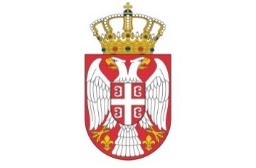 